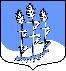 СОВЕТ ДЕПУТАТОВ                             муниципального образования Гостицкое сельское поселение Сланцевского муниципального района Ленинградской области(четвёртого созыва)РЕШЕНИЕ28.03. 2023                                                                                                      №  223О досрочном прекращении полномочий главы администрации В соответствии с Федеральным законом от 06.10.2003 № 131-ФЗ «Об общих принципах организации местного самоуправления в Российской Федерации», на основании Устава муниципального образования Гостицкого сельского поселения  и личного заявления главы администрации Лебедева Владимира Федоровича, совет депутатов муниципального образования Гостицкое сельское поселение Сланцевского муниципального района Ленинградской области РЕШИЛ:1. Прекратить полномочия главы администрации муниципального образования Гостицкое сельское поселение Сланцевского муниципального района Ленинградской области Лебедева Владимира Федоровича в связи с отставкой по собственному желанию 31 марта 2023 года.2. Настоящее решение вступает в силу со дня его подписания и подлежит официальному опубликования в приложении к газете «Знамя труда» и размещению на официальном сайте администрации поселения. Глава муниципального образования                                                   А.В. Ильин